What is heavy work?Heavy work means moving your body against resistance which activates proprioceptive receptors in your muscles, tendons or jointsWhy is heavy work important?This system helps us understand where our body is in space (e.g. tying shoes without looking)It also tells us how much force we are using and whether we need to use more or less force in order to successfully complete a task (e.g. when colouring, cutting our food or opening/closing a door)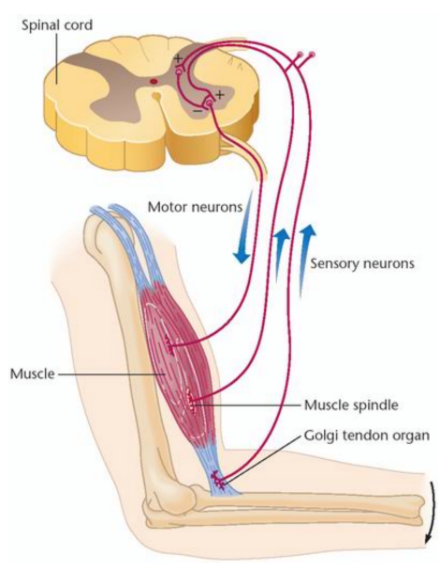 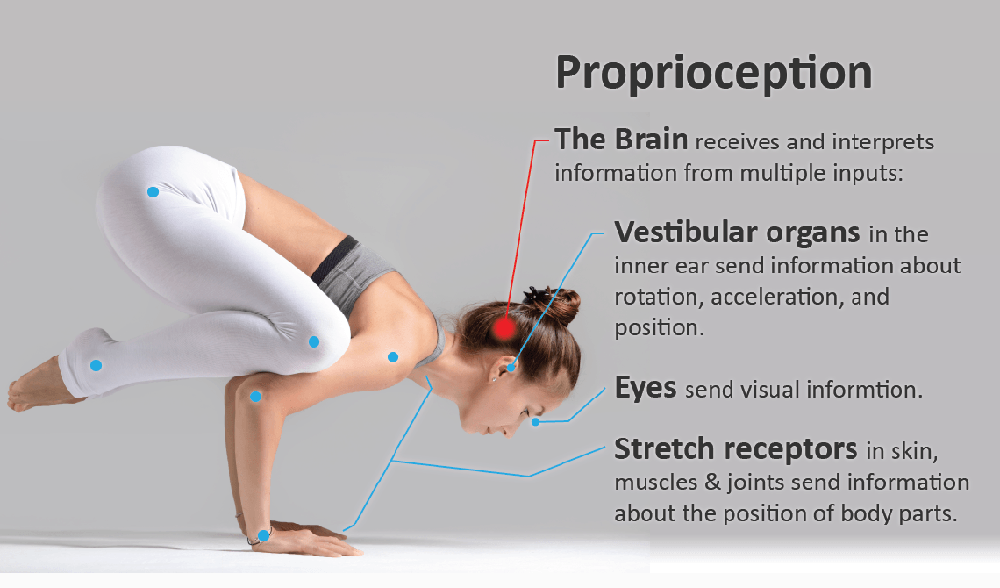 How does heavy work help students?The resistive input obtained through heavy work activities generally has a calming or organizing effectIt allows children to improve their arousal level to a state where they can pay attention and learnProprioceptive input also helps to improve body awareness which helps with overall coordinationHow to incorporate heavy work into the classroom?The best activities are the ones that can be easily incorporated into daily routines and are enjoyed by the students; try a few of the following and see what works best:Pushing/Pulling Activities:Pushing a cart down the hall (weighted with book, recycling, snacks etc)Singing “row, row, row your boat” with a partner by sitting on the floor, holding hands, pushing and pulling each otherTry to stand up with a partner by sitting back to back, interlocking arms, placing feet flat on the floor and pushing against each other into standingDoing full or knee push-ups or wall push-ups or crawling activitiesPulling friends outside in a wagon or sledPlaying in a hands-and-knee position or lying on tummy while reading or doing homeworkPushing and holding open heavy doors 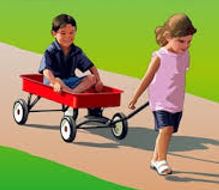 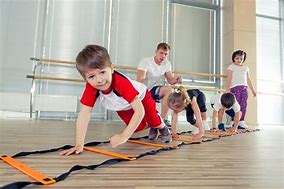 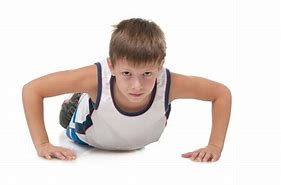 Squeezing:Playing with resistive putty or play-doh while incorporating tools such as scissors, rolling pins, cookie cutters and stampsCutting out items from thick cardstock paperLifting/Carrying:  Lifting or taking down chairs Helping to rearrange desks in the classroomErasing chalk or dry erase boardCarrying bins full of recycling or books Helping around the school, carrying and stacking books, printer paper or suppliesCarrying a heavy backpack (wearing one even when not needed)Setting up/ putting away gym supplies ex. hanging mats on the wall, lifting balls into storage bins, hanging rings over post, etc.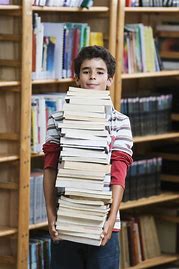 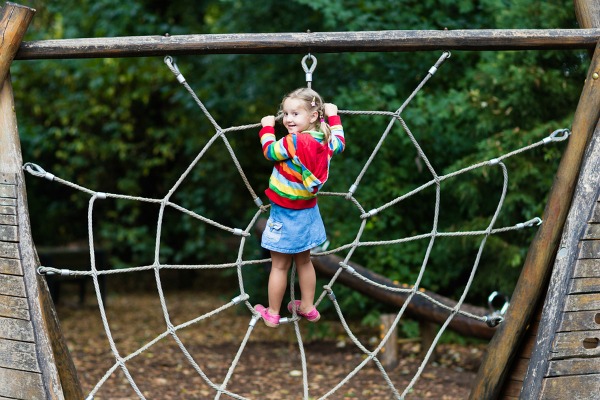 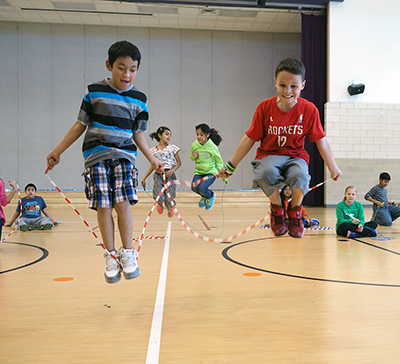 Climbing:Most easily done at a play structure with ladders, rock wall and monkey bars or climbing areaGoing up and down stairsJumping/Running:Play jumping games like hopscotch or jump ropeSitting and bouncing on a hippity hop ballJumping in and out of hoops or hopping on one footGalloping or skipping in gym Most sports (e.g. soccer, basketball, flag football, gymnastics, ball hockey, volleyball, etc)Chewing/Sucking/Blowing: Allow gum chewingProvide chewy snacks/candy for rewards (licorice, fruit roll-ups, tootsie rolls, starburst)Offer crunchy foods for class snacks (carrots, celery, apples, pears, pretzels, popcorn) 